ANEXO N° 01(MODELO DE CARTA)Ayacucho,      de           de 2023CARTA N° ………………………………………………………………………………….Señor: Presidente de la Comité de Evaluación 2023Presente.Asunto	: Solicita Participación en Proceso CAS POR SUPLENCIA TEMPORAL    N° …………………………………………..		Nombre del puesto: ……………………………………………..Ref.		: Decreto Legislativo N° 1057, Ley N° 29849 y Decreto Supremo N° 065-2011-PCMDe mi consideración:Yo …………………………………………………….identificado con DNI N° ………………………, con domicilio legal en la ……………………………………………………………………………………. teléfono, …………………………………., solicito mi participación como postulante en el proceso de selección para la Contratación Administrativa de Servicios de (precisar la plaza ………………………………………………………. Regulado por el Decreto Legislativo N° 1057, Ley N° 29849 y su reglamento aprobado por el Decreto Supremo N° 075-2008-PCM y modificado por el Decreto Supremo N° 065-2011-PCM, para lo cual adjunto lo siguiente, para lo cual adjunto el Anexo n° 02 Formato: Ficha de Postulante, Anexo nº 3,4,5 y 6 y documentos que acreditan el curriculum vitae documentado.Sin otro particular, quedo de usted; Cordialmente,…………………………………………EL/LA POSTULANTEANEXO N° 02FICHA DE POSTULANTEAdjunto excelANEXO N° 03DECLARACIÓN JURADA DEL POSTULANTE El/la que suscribe ………………………………. identificado(a) con DNI N° ………………….., domicilio legal …………………………………………. teléfono …………………. de nacionalidad …………………. mayor de edad, de estado civil ……………. de profesión …………………………………… con carácter de declaración jurada manifiesta lo siguiente:NO tener vínculo laboral o prestar servicios bajo otra modalidad con otra institución pública, así como percibir ingresos del Estado, a partir de la vigencia del contrato, de resultar ganador del proceso de selección, salvo por función docente o dieta por participación en un Directorio de Entidades o Empresas públicas.NO tener inhabilitación administrativa o judicial para el ejercicio de la profesión, para contratar con el estado o para desempeñar función pública.NO haber sido sancionado administrativamente en los últimos (05) años anteriores a la postulación.NO estar comprendido en procesos judiciales por delito doloso.NO tener impedimento expresamente previsto.NO tener antecedentes penales ni judiciales.NO contar con proceso judicial vigente.NO ser funcionario de organismos internacionales.NO tener parientes hasta el 4to grado de consanguinidad y/o segundo de afinidad y/o razón de matrimonio, con funcionarios que gozan de facultad de nombramiento y/o contratación de personal o que tengan injerencia directa o indirecta en el proceso de selección de la (Ley N° 26771 y D.S. 021-2000-PCM).NO encontrarse inmerso en ninguno de los supuestos establecidos en la Ley N° 29988.NO estar inscrito en el Registro de Deudores Morosos.NO estar registrado en el Registro de Nacional de Sanciones contra Servidores Civiles-RNSSC.NO estar registrado en el Registro de Deudores de Reparaciones Civiles por delitos Dolosos – REDERECINO contar con deudas por concepto de alimentos por adeudar tres (03) cuotas, sucesivas o no, de obligaciones alimentarias establecidas en sentencias consentidas, o acuerdos conciliatorios con calidad de cosa juzgada, o por adeudos de pensiones alimentarias devengadas sobre alimentos, durante el proceso judicial de alimentos que no han sido cancelados en un periodo de tres (03) meses desde que son exigibles.Gozar de buena salud óptima para desempeñar el cargo o puesto al que postula.Así también, todo lo contenido en mi currículo Vitae y los documentos que lo sustentan son verdaderos, sometiéndome a la fiscalización posterior que considere la UNSCH.Formulo la presente declaración en virtud del Principio de presunción de Veracidad previsto en los artículos IV, numeral 1.7 y 45° de la Ley del Procedimiento Administrativo General, aprobada por la Ley N° 27444, sujetándose a las acciones legales y/o penales que corresponda de acuerdo a la legislación vigente, en caso de verificar su falsedad.Ayacucho, …… de ………….. de 2023…………………………..EL/LA POSTULANTE                                                            ANEXO N° 04DECLARACIÓN JURADA DE AFILIACIÓN AL RÉGIMEN PREVISIONALMe encuentro afiliado a algún régimen pensionario:  …….SI	……NOElijo el siguiente régimen pensiones (marque con una “X”): En un plazo de 05 días hábiles de suscrito el Contrato Administrativo de Servicios me comprometo a presentar ante el Área de Personal mis documentos que acrediten mi afiliación a algún régimen previsional y la solicitud de continuar aportando a dicho régimen, debiendo indicar si suspendí los pagos o si me encontraba aportando un monto voluntario, y en caso de optar por aportar como afiliado regular, a fin que la Entidad efectué la retención correspondiente.Ayacucho, ……….. de …………… 2023Firma				: ____________________________Nombres y Apellidos		: .DNI N°				: .Nota: deberán elegir necesariamente algún tipo de régimen de pensiones, de NO HACERLO conforme lo establecido en el Art. 45° del reglamento del Texto Único Ordenado de la Ley del Sistema Privado de Administración de Fondos de Pensiones (SPP) aprobado por el Decreto Supremo N° 004-98-EF y sus modificatorias será AFILIADO a AFP INTEGRA al haber ganado la nueva licitación de afiliados.En caso de haberse afiliado al Sistema Privado de Pensiones deberá necesariamente presentar copia de su Contrato y/o constancia de afiliación. NO PROCEDE elegir al Sistema Nacional de Pensiones si se encuentra registrado en el sistema Privado de Pensiones.ANEXO 05DECLARACIÓN JURADA DE NO TENER VÍNCULO DE PARENTESCO Yo, ……………………………, identificado con DNI N° ……………………., domiciliado en, ………………………………………………………………………………………………………...DECLARO BAJO JURAMENTO, lo siguiente:No tener ningún vínculo de parentesco, tanto de consanguinidad (hasta el cuarto grado) ni de afinidad (hasta el segundo grado) con los funcionarios y/o directivos de la UNSCH.No tener en la UNIVERSIDAD SAN CRISTOBAL DE HUAMANGA, familiares hasta el 4to grado de consanguinidad, 2do de afinidad por razón de matrimonio.En caso de tener con funcionarios, directivos y/o colaborador en la UNIVERSIDAD SAN CRISTOBAL DE HUAMANGA, declaro bajo juramento el parentesco, nombres y apellidos, cargo y unidad de trabajo, según detalla a continuación: En ese sentido, manifestó que lo antes mencionado corresponde a la verdad de los hechos y que tengo conocimiento que si lo declaro resulta falso, estoy sujeto a los alcances del Código Penal, que establece pena privativa de la libertad para aquellos que realizan declaración falsa violando el principio de presunción de veracidad, así como para aquellos que incurran en falsedad, simulación o alteración de la verdad intencionalmente, acepto expresamente que la UNSCH, proceda al retiro automático de mi postulación y/o vínculo contractual, sin perjuicio de las accesiones legales que corresponda:Ayacucho, ………….. de ……………..20223Firma				: ____________________________Nombres y Apellidos		: DNI N°				: 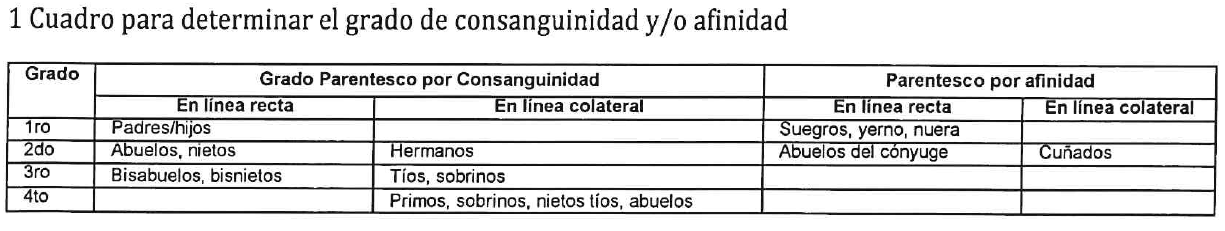 ANEXO N° 06DECLARACIÓN JURADA DE NO HABER SIDO DENUNCIADO, ESTAR PROCESADO O SENTENCIADO, POR VIOLENCIA FAMILIAR Y/O SEXUALYo, ………………………. identificado con Documento Nacional de Identidad N° …………………….. domiciliado en ………………………………………………………………DECLARO BAJO JURAMENTO, lo siguiente:(  ) No haber sido denunciado por violencia familiar.(  ) No haber sido denunciado por delito contra la libertad sexual e indemnidad sexual.(  ) No tener proceso por violencia familiar.(  ) No tener proceso por delito contra la libertad sexual e indemnidad sexual.(  ) No haber sido sentenciado por violencia familiar.(  ) No haber sido sentenciado por delito contra la libertad sexual e indemnidad sexual.Ratifico la veracidad de lo declarado, manifestando someterme a la autoridad vigente y a las responsabilidades civiles y/o penales que se pudieran derivar en caso que algunos de los datos consignados sean falsos, siendo paciente de cualquier fiscalización posterior que la UNSCH considere pertinente.Ayacucho, …….de ………………..2023___________________firmaN°ParentescoNombres y ApellidosCargoUnidad Orgánica